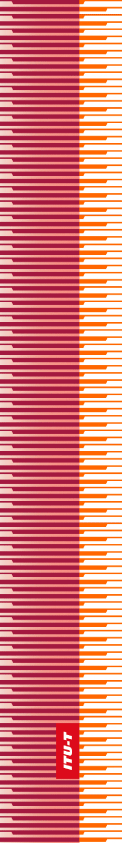 
الجمعية العالمية لتقييس الاتصالاتالحـمامات، 25 أكتوبر - 3 نوفمبر 2016القـرار 55 - تشجيع المساواة بين الجنسين في أنشطة
قطاع تقييس الاتصالات للاتحاد الدولي للاتصالات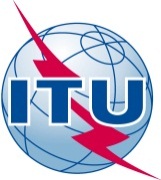 تمهيـدالاتحاد الدولي للاتصالات وكالة متخصصة للأمم المتحدة في ميدان الاتصالات. وقطاع تقييس الاتصالات (ITU-T) هو هيئة دائمة في الاتحاد الدولي للاتصالات. وهو مسؤول عن دراسة المسائل التقنية والمسائل المتعلقة بالتشغيل والتعريفة، وإصدار التوصيات بشأنها بغرض تقييس الاتصالات على الصعيد العالمي.وتحدد الجمعية العالمية لتقييس الاتصالات (WTSA) التي تجتمع مرة كل أربع سنوات المواضيع التي يجب أن تدرسها لجان الدراسات التابعة لقطاع تقييس الاتصالات وأن تُصدر توصيات بشأنها.وتتم الموافقة على هذه التوصيات وفقاً للإجراء الموضح في القرار رقم 1 الصادر عن الجمعية العالمية لتقييس الاتصالات.وفي بعض مجالات تكنولوجيا المعلومات التي تقع ضمن اختصاص قطاع تقييس الاتصالات، تعد المعايير اللازمة على أساس التعاون مع المنظمة الدولية للتوحيد القياسي (ISO) واللجنة الكهرتقنية الدولية (IEC).© ITU 2016جميع الحقوق محفوظة. لا يجوز استنساخ أي جزء من هذه المنشورة بأي وسيلة كانت إلا بإذن خطي مسبق من الاتحاد الدولي للاتصالات.القـرار 55 (المراجَع في الحمامات، 2016)تشجيع المساواة بين الجنسين في أنشطة
قطاع تقييس الاتصالات للاتحاد الدولي للاتصالات(فلوريانوبوليس، 2004؛ جوهانسبرغ 2008؛ دبي، 2012؛ الحمامات، 2016)إن الجمعية العالمية لتقييس الاتصالات (الحمامات، 2016)،إذ تضع في اعتبارها أ )	أنه على الرغم من الدور الهام للتقييس في العولمة والتطوير الفعّال لتكنولوجيا المعلومات والاتصالات (ICT)، تبين الإحصاءات أن النساء عددهن قليل جداً اللاتي يشاركن في عمليات التقييس الدولية؛ب)	أنه يمكن دفع أعمال التقييس الخاصة بقطاع تقييس الاتصالات بأقصى فعالية ممكنة من خلال إدماج المرأة في هذه الأعمال بفعالية؛ج)	الحاجة إلى ضمان المشاركة الفعّالة والفعلية للنساء في جميع أنشطة قطاع تقييس الاتصالات في الاتحاد؛د )	أن مكتب تقييس الاتصالات (TSB) قد أنشأ فريق الخبراء التابع للاتحاد والمعني بالمرأة في مجال التقييس (WISE)، الذي أُطلق في اجتماع الفريق الاستشاري لتقييس الاتصالات (TSAG) في فبراير 2016، وهو يكرس أعماله لتشجيع النساء على العمل في مجال التقييس والاتصالات/تكنولوجيا المعلومات والاتصالات والمجالات ذات الصلة، وتقدير الرجال والنساء الذين ساهموا بشكلٍ مميز في تشجيع عمل النساء في هذه المجالات،وإذ تلاحظ أ )	أن الاتحاد اعتمد سياسة لتعميم المساواة بين الجنسين (GEM) بغية أن يصبح منظمة نموذجية في مجال المساواة بين الجنسين تستفيد من قدرة الاتصالات/تكنولوجيا المعلومات والاتصالات في تمكين النساء والرجال على السواء؛ب)	التقدم الذي أحرزه الاتحاد في إذكاء الوعي بشأن قضايا المساواة بين الجنسين وخاصة في العقد الأخير، وزيادة مشاركة المرأة ومساهمتها في المنتديات الدولية وفي الدراسات والمشاريع والتدريب، وفي إنشاء فريق مهام داخلي معني بالمساواة بين الجنسين، وإطلاق الاتحاد الحدث الناجح "اليوم الدولي للفتيات في مجال تكنولوجيا المعلومات والاتصالات" الذي يُحتفل به سنوياً يوم الخميس الرابع من شهر أبريل؛ج)	القرار 70 (المراجَع في بوسان، 2014) لمؤتمر المندوبين المفوضين، بشأن تعميم مبدأ المساواة بين الجنسين في الاتحاد وترويج المساواة بين الجنسين وتمكين المرأة من خلال تكنولوجيا المعلومات والاتصالات (ICT)؛د )	القرار 55 (المراجَع في دبي، 2014) للمؤتمر العالمي لتنمية الاتصالات (WTDC)، بشأن تعميم منظور المساواة بين الجنسين من أجل مجتمع معلومات شامل قائم على المساواة؛ه )	القرار 1187 الذي اعتمده مجلس الاتحاد في دورته لعام 2001، بشأن تعميم منظور المساواة بين الجنسين في إدارة الموارد البشرية وفي سياستها وممارستها في الاتحاد ويطلب من الأمين العام تخصيص الموارد الملائمة في حدود الميزانية القائمة لإنشاء وحدة للمساواة بين الجنسين وتكريس موظفين مخصصين ومتفرغين للوحدة؛و )	القرار 1327 الذي اعتمده المجلس في دورته لعام 2011، بشأن دور الاتحاد في مجال تكنولوجيات المعلومات والاتصالات وتمكين النساء والفتيات؛ز )	أن الأمين العام قد أصدر صيغة محدثة من دليل الاتحاد للأسلوب اللغوي باللغة الإنكليزية الذي يتناول استعمال لغة غير تمييزية؛ﺡ)	أن الاتحاد، يُدرج في خطته الاستراتيجية، قضايا المساواة بين الجنسين لإجراء المناقشات وتبادل الأفكار من أجل تحديد خطة عمل ملموسة عبر المنظمة بأكملها مع مواعيد محددة وأهداف؛ﻁ)	جوائز المساواة بين الجنسين وتعميمها من خلال التكنولوجيا (GEM-TECH) التي يشترك في تنظيمها الاتحاد والأمم المتحدة، التي تحتفي بالإنجازات الاستثنائية الشخصية أو المؤسسية والاستراتيجيات المبتكرة التي تسخّر تكنولوجيا المعلومات والاتصالات لتمكين المرأة؛ﻱ)	التوصية الواردة في تقرير وحدة التفتيش المشتركة للأمم المتحدة لعام 2016 بأن "يقدم الأمين العام إلى المجلس خطة عمل لاستكمال سياسة المساواة بين الجنسين وتعميمها، كي يصدّق عليها المجلس في دورته لعام 2017، مع أهداف محددة وجداول زمنية تقريبية وتدابير مراقبة لتحسين التوازن بين الجنسين، خاصة على مستوى الإدارة العليا، وذلك في كل مجال من مجالات اختصاص الاتحاد، ورفع تقرير سنوي إلى المجلس بشأن تنفيذ هذه الخطة"،وإذ تذكّر أ )	بأن أحد المبادئ الأساسية لميثاق الأمم المتحدة الذي اعتمده قادة العالم في عام 1945 ينص على "حقوق متساوية للرجال والنساء"؛ب)	بالقرار E/2012/L.8 للمجلس الاقتصادي والاجتماعي (ECOSOC) للأمم المتحدة بشأن تعميم منظور المساواة بين الجنسين في جميع سياسات منظومة الأمم المتحدة وبرامجها، الذي رحب بوضع خطة عمل على مستوى منظومة الأمم المتحدة ككل للمساواة بين الجنسين وتمكين المرأة (UNSWAP)، ولجنة الأمم المتحدة المعنية بوضع المرأة التي شددت في دورتها الستين (مارس 2016) على ضرورة ضمان المشاركة الكاملة والمنصفة والفعّالة للمرأة في جميع المجالات والقيادة على جميع مستويات اتخاذ القرار في القطاعين العام والخاص وفي الحياة العامة والاجتماعية والاقتصادية والسياسية؛ج)	بمبادرة الأمم المتحدة (2014) HeForShe لإشراك الرجال والفتيان في الترويج للمساواة بين الجنسين،وإذ تدرك أ )	أن المجتمع ككل، خاصة في سياق مجتمع المعلومات والمعرفة، سيستفيد من مشاركة المرأة والرجل على قدم المساواة في وضع السياسات واتخاذ القرارات وفي وصول النساء والرجال على قدم المساواة إلى خدمات الاتصالات؛ب)	أن الوثيقة الختامية للاستعراض الشامل لنواتج القمة العالمية لمجتمع المعلومات تقرّ بوجود فجوة رقمية بين الجنسين، وتدعو إلى اتخاذ تدابير فورية لتحقيق المساواة بين الجنسين فيما يتعلق بمستعملي الإنترنت بحلول 2020، لا سيما من خلال تعزيز تعليم ومشاركة النساء والفتيات في مجال تكنولوجيا المعلومات والاتصالات، بوصفهن مستعملات وواضعات المحتوى وموظفات وصاحبات مشاريع ومبتكرات وقائدات، وتعيد تأكيد الالتزام بضمان مشاركة النساء على نحو تام في عمليات وضع القرارات المتصلة بتكنولوجيا المعلومات والاتصالات؛ج)	أن تعزيز تعليم النساء والفتيات وتعزيز مشاركتهن في تكنولوجيات المعلومات والاتصالات يساهم أيضاً في تحقيق الهدف 5 من أهداف التنمية المستدامة: "تحقيق المساواة بين الجنسين وتمكين كل النساء والفتيات"؛د )	أن تقرير فريق العمل المعني بالنطاق العريض والمساواة بين الجنسين التابع للجنة النطاق العريض المعنية بالتنمية المستدامة لعام 2013 يتناول موضوع "مضاعفة الفرص الرقمية: تعزيز إدماج النساء والفتيات في مجتمع المعلومات"،تقرر1	أن يواصل قطاع تقييس الاتصالات بالاتحاد جهوده لضمان أن تعبّر سياساته وبرامج عمله وأنشطته لنشر المعلومات ومنشوراته ولجان الدراسات التابعة والحلقات الدراسية والدورات والجمعيات والمؤتمرات الخاصة بالقطاع، عن الالتزام بالمساواة بين الجنسين، وأن تعزز التوازن بين الجنسين:’1‘	بالنسبة إلى الوظائف، أن تشمل وظائف الفئة الفنية والفئات العليا في قطاع التقييس؛’2‘	عند اختيار الرؤساء ونواب الرؤساء والمقررين للجان الدراسات لقطاع تقييس الاتصالات وللفريق الاستشاري لتقييس الاتصالات؛2	منح أولوية عالية لتعميم منظور المساواة بين الجنسين في إدارة قطاع تقييس الاتصالات وهيكله الوظيفي وعمله؛3	أن يواصل قطاع تقييس الاتصالات دعم فريق الخبراء التابع للاتحاد والمعني بالمرأة في مجال التقييس (WISE)،تكلف مدير مكتب تقييس الاتصالات1	باتخاذ الخطوات اللازمة لمواصلة تنفيذ سياسة الاتحاد بشأن المساواة بين الجنسين وتعميمها بما في ذلك دعم تنفيذ التوصيات المقدمة من وحدة التفتيش المشتركة المتصلة بتعميم منظور المساواة بين الجنسين ودعم جهات الاتصال المعنية بالمساواة بين الجنسين لقطاع تقييس الاتصالات وتشجيع موظفي مكتب تقييس الاتصالات على القيام بالتدريب ذي الصلة؛2	بالاستمرار في دمج منظور المساواة بين الجنسين في أعمال مكتب تقييس الاتصالات وفقاً للمبادئ المطبقة في الاتحاد؛3	بإجراء استعراض سنوي للتقدم المحرز في القطاع بشأن المضيّ قدماً في تعميم مبدأ المساواة بين الجنسين، بما في ذلك تجميع واستعراض البيانات الإحصائية بشأن أنشطة التقييس لقطاع تقييس الاتصالات التي تضطلع بها النساء، وعرض استنتاجاته على الفريق الاستشاري لتقييس الاتصالات والجمعية العالمية المقبلة لتقييس الاتصالات؛4	بتشجيع مشاركة ومساهمة النساء في جميع جوانب أنشطة قطاع تقييس الاتصالات ودعم زيادة أعداد النساء في المناصب القيادية بقطاع تقييس الاتصالات من خلال:’1‘	تشجيع الأعضاء على إشراك النساء في وفودهم وذلك عن طريق عدة أمور بينها، أن يضاف في جميع الرسائل المعممة عبارة "يدعى الأعضاء إلى إشراك النساء في وفودهم كلما أمكن ذلك"؛’2‘	جعل اختيار النساء في وظائف مكتب تقييس الاتصالات على مستوى المهنيين والمستوى الأعلى أولوية أولى؛5	بدعم العمل الجاري لفريق الخبراء المعني بالمرأة في مجال التقييس (WISE) لضمان توفير الفرصة لجميع النساء للتطور كقائدات لقطاع تقييس الاتصالات بالعمل كمقررات ومقررات مساعدات؛6	بأن ينشر على صفحة من الموقع الإكتروني مخصصة لفريق الخبراء المعني بالمرأة في مجال التقييس (WISE) وموجهة للجمهور المعلومات الحالية عن عدد النساء المشاركات في أحداث القطاع، بما في ذلك الإدارات التي ينتمين إليها أو أعضاء القطاع الذين ينتمين إليهم وتوزيعهن على لجان الدراسات، مع تحديد لجان الدراسات التي تتولى فيها النساء مناصب قيادية؛7	بإضافة التوازن بين الجنسين كأحد العوامل عند توزيع المساعدات المالية لحضور اجتماعات قطاع تقييس الاتصالات عند توفر الموارد؛8	بأن ينضم إلى الأمين العام للاتحاد، بوصفه أحد مناصري مبادرة جنيف للمساواة بين الجنسين، نيابةً عن قطاع تقييس الاتصالات، في المشاركة في المبادرة التي ترعاها هيئة الأمم المتحدة للمرأة بشأن كوكب يتسم بالمساواة المطلقة بين النساء والرجال لمكافحة الانحياز غير المرئي لأحد الجنسين،تدعو الأمين العام1	إلى الالتزام بمتطلبات الإبلاغ التي تفرضها خطة العمل على مستوى الأمم المتحدة ككل للمساواة بين الجنسين وتمكين المرأة (UNSWAP) عن الأنشطة التي تهدف إلى تشجيع المساواة بين الجنسين وتمكين المرأة؛2	إلى تشجيع موظفي الاتحاد على مراعاة المبادئ التوجيهية المحايدة للجنسين والمتاحة في دليل الاتحاد للأسلوب اللغوي باللغة الإنكليزية، وتفادي، قدر الإمكان، استعمال العبارات المحددة لجنس بعينه،تدعو الدول الأعضاء وأعضاء القطاع1	إلى تقديم ترشيحات لمناصب الرؤساء ونواب الرؤساء من شأنها دعم المشاركة النشطة للخبيرات من النساء فضلاً عن الرجال في أفرقة وأنشطة التقييس، وفي الإدارات والوفود التي ينتمين إليها؛2	إلى أن تدعم وتشارك بنشاط في أعمال مكتب تقييس الاتصالات بتعيين خبراء من أجل فريق الخبراء المعني بالمرأة في مجال التقييس (WISE) بقطاع تقييس الاتصالات وترويج استخدام تكنولوجيات المعلومات والاتصالات لتمكين النساء والفتيات اقتصادياً واجتماعياً؛3	إلى تشجيع ودعم تثقيف الفتيات والنساء على نحو فعّال بتكنولوجيا المعلومات والاتصالات ودعم جميع التدابير الكفيلة بإعدادهن لخوض مسار وظيفي في مجال تقييس تكنولوجيا المعلومات والاتصالات.الاتحــاد  الـدولــي  للاتصــالاتITU-Tقطـاع تقييس الاتصـالات
في الاتحاد الدولي للاتصالات